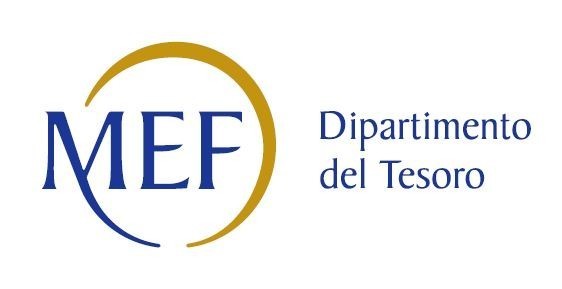 SCHEDE DI RILEVAZIONEPER LA RELAZIONE SULL’ATTUAZIONE DEL PIANO DI RAZIONALIZZAZIONE DELLE PARTECIPAZIONIda approvarsi entro il 31/12/2021 (Art. 20, c. 4, TUSP)Di seguito si riportano le schede di rilevazione delle informazioni contenute nella relazione, da approvarsi entro il 31/12/2021, sullo stato di attuazione di piani di razionalizzazione precedentemente adottati dall’Ente.La rilevazione delle informazioni riguarda solamente le partecipazioni dirette.In particolare:ATTENZIONE: Per le partecipazioni dirette detenute al 31/12/2020 ma non più detenute alla data di adozione del provvedimento deve essere comunque compilata la scheda di rilevazione (Scheda partecipazione). SCHEDA PARTECIPAZIONE NON PIU’ DETENUTAFusione della società (per unione o per incorporazione)DATI ANAGRAFICI DELLA PARTECIPATA*Campo testuale con compilazione facoltativa.SCHEDA STATO DI ATTUAZIONERecesso dalla societàDATI ANAGRAFICI DELLA PARTECIPATA*Campo testuale con compilazione facoltativa.per le partecipazioni dirette non più detenute al 31/12/2020 o alla data di adozione del provvedimento, deve essere compilata una delle schede seguenti, in base alla tipologia di operazione realizzata: PARTECIPAZIONE NON PIÙ DETENUTA - Alienazione della partecipazionePARTECIPAZIONE NON PIÙ DETENUTA - Cessione della partecipazione a titolo gratuitoPARTECIPAZIONE NON PIÙ DETENUTA - Recesso dalla societàPARTECIPAZIONE NON PIÙ DETENUTA – Scioglimento/Liquidazione della societàPARTECIPAZIONE NON PIÙ DETENUTA - Fusione della società (per unione o per incorporazione)per le partecipazioni dirette detenute alla data del 31/12/2020 e ancora detenute alla data di adozione del provvedimento di razionalizzazione, per le quali nel precedente piano era stata indicata una misura di razionalizzazione, deve essere compilata una delle schede seguenti, in base alla misura di razionalizzazione indicata nell’anno precedente: STATO DI ATTUAZIONE - Alienazione della partecipazioneSTATO DI ATTUAZIONE - Cessione della partecipazione a titolo gratuitoSTATO DI ATTUAZIONE - Recesso dalla societàSTATO DI ATTUAZIONE –Scioglimento/Liquidazione della societàSTATO DI ATTUAZIONE - Fusione della società (per unione o per incorporazione)STATO DI ATTUAZIONE - Mantenimento della partecipazione con azioni di razionalizzazione della societàCodice Fiscale 00226790160Denominazione AQUALIS S.P.A.NOME DEL CAMPOIndicazioni per la compilazionePartecipazione non più detenuta in attuazione di precedenti piani di razionalizzazioneData della delibera di fusione25/11/2021Data di effetto della fusione01/01/2021Codice fiscale della nuova società/società incorporante 03299640163Denominazione della nuova società/società incorporante UNIACQUE S.P.A.Quota di partecipazione acquisita nella nuova società/società incorporante100%Ottenimento di un introito finanziarioAmmontare dell'introito finanziario previsto dall'operazione (€)Ammontare dell'introito finanziario incassato (€)Data dell'avvenuto incasso Data prevista per l’incasso del saldoUlteriori informazioni*Codice Fiscale 06111950488Denominazione INGEGNERIE TOSCANE S.R.L.NOME DEL CAMPOIndicazioni per la compilazioneStato di attuazione della procedura Motivazioni del mancato avvio della procedura (mancato esercizio del diritto di recesso)La procedura in corso di avvio come da StatutoStato di avanzamento della proceduraIn corsoMotivazioni della conclusione della procedura con esito negativoData di esercizio del diritto di recessoUlteriori informazioni*In data 15 settembre 2020 il Comitato di Indirizzo Strategico e di Controllo di Uniacque  ha deliberato di approvare la dismissione delle partecipazioni in Ingegnerie Toscane s.r.l., a norma di legge e di statuto, e di demandare alla successiva decisione del consiglio di amministrazione gli adempimenti conseguenti, con la raccomandazione di recuperare il maggior valore possibile dalla cessione.In data 30 ottobre 2020 il Consiglio di Amministrazione di Uniacque ha espresso la volontà di dismissione delle partecipazioni societarie detenute da Uniacque s.p.a. in Ingegnerie Toscane s.r.l. e di avviare il conseguente procedimento, come da linea di indirizzo del Comitato di Indirizzo Strategico e di Controllo; In data 8 novembre 2021 l’Assemblea di Ingegneria Toscane ha deliberato, ai fini di adeguare lo Statuto di Ingegnerie Toscane al disposto di legge e, nello specifico, al dettato dell’art. 6 del D.Lgs. 50/16 - che sancisce i requisiti dell’Impresa Comune, primo tra i quali risulta essere il c.d. “Patto Associativo”, con la previsione che - coloro tra i Soci che non provvederanno alla sottoscrizione del Progetto Comune, la cui adesione altro non è che effetto eterodiretto della norma di legge, entro e non oltre la data del 30 novembre 2021, avranno espresso la propria volontà recedere dalla Società Ingegnerie Toscane, formalizzando che, “in questo senso, sin da ora si rappresenta che il Consiglio di Amministrazione, alla prima data utile, preso atto della mancata adesione all’Impresa Comune di coloro tra i Soci che non provvederanno alla sottoscrizione del Progetto Comune, provvederà ad avviare la procedura di cui all’art. 8 dello Statuto Sociale giacché la mancata adesione al Patto Associativo è diretta espressione della volontà di esercitare il diritto di recesso.”